 БОЙОРОК                                №2- 11                          РАСПОРЯЖЕНИЕ01 апрель  2020 й.                                                                 01 апреля 2020 г.Об утверждении стажа муниципальной службы    Руководствуясь Законом Республики Башкортостан  «О внесении изменений в Закон Республики Башкортостан «О предельных нормативах размера оплаты труда в органах местного самоуправления в Республике Башкортостан»:  1. Утвердить на 15 марта 2020 года стаж муниципальной службы в Республике Башкортостан специалисту 1 категории администрации сельского поселения Мичуринский сельсовет муниципального района Шаранский район   Бакировой Венере  Ирековне  10 лет  00 мес.  и установить ежемесячную надбавку к должностному окладу за выслугу лет в размере 20%  с 15 марта 2020 года.Глава сельского поселения Мичуринский сельсовет                                                      В.Н.Корочкин            БАШКОРТОСТАН  РЕСПУБЛИКАҺЫШаран районымуниципаль районыныңМичурин ауыл  советыауыл  биләмәһе хакимиәте452638, Мичуринск ауылы, Урман-парк урамы ,  12тел.(34769)  2-44-48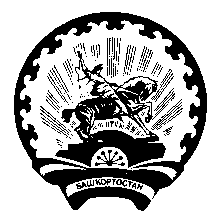 РЕСПУБЛИКА БАШКОРТОСТАН Администрация сельского поселенияМичуринский сельсоветмуниципального районаШаранский район  452638,с. Мичуринск, ул. Лесопарковая ,12  тел.(34769) 2-44-48